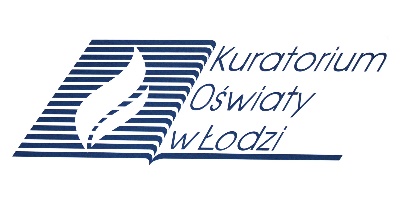 Nr identyfikacyjny – wyjaśnienie -  symbol przedmiotu np. BI –  biologia, numer porządkowy wynika z numeru stolika wylosowanego przez ucznia WOJEWÓDZKI KONKURS PRZEDMIOTOWY 
Z FIZYKI    organizowany przez Łódzkiego Kuratora Oświaty                     
dla uczniów szkół podstawowych w roku szkolnym 2020/2021TEST –  ETAP SZKOLNY                                            Wypełnia Komisja Konkursowa po zakończeniu sprawdzenia pracPodpisy członków komisji sprawdzających prace:1.  (imię i nazwisko)………………………………………..(podpis)                                                                                  2.  (imię i nazwisko)………………………………………..(podpis)Ruch jest powszechnyZjawisko ruchu obserwujemy wszędzie wokół nas. Poruszają się planety, zwierzęta, pojazdy   i my sami. Dla zdrowia człowieka ruch ma nieocenione znaczenie.We wszystkich zadaniach przyjmij do obliczeń przyspieszenie ziemskie g=10 m/s2.Zadanie I. Sport zawodowy i amatorski (0- 60 pkt.)Adam przejechał na rowerze 6 km jadąc na zachód. Następnie skręcił na południe i przejechał 8 km. Oblicz drogę, jaką przebył Adam oraz ustal jego odległość od punktu startu. Wykonaj rysunek, zaznacz na nim kierunki świata i odległość między punktem końcowym i początkowym  Adama.                                                              					   (0 - 5 pkt.)Odpowiedź…………………………………………….Oblicz średnią prędkość maratończyka, który dystans s = 42,195 km pokonał w czasie t=3 h. Wynik podaj w m/s.                                                                 (0 -  4 pkt.)Odpowiedź…………………………………………….Piechur poruszał się przez 15 min. ruchem jednostajnym z prędkością 1,5 m/s. Oblicz drogę, jaką pokonał piechur.                                                                       (0 -  3 pkt.)Odpowiedź…………………………………………….Wykres przedstawia zależność prędkości od czasu dla startującego sprintera o masie m=60 kg. Oblicz przyspieszenie sprintera.                                                 (0 -  3pkt.)                                                    Oblicz drogę przebytą przez sprintera w czasie pierwszych  4 s ruchu.(0 -  3pkt.) Oblicz przyrost pędu sprintera w czasie pierwszych  4 s ruchu.(0 -  4pkt.) Oblicz przyrost energii kinetycznej sprintera w czasie pierwszych  2 s ruchu.(0 -  4pkt.) Odpowiedź a)…………………b)………………. c)…………………d)…………………….Wykres przedstawia zależność prędkości od czasu dla dwóch rowerzystów A i B.W kolejnych zdaniach opisujących wykresy zaznacz P - jeśli zdanie jest prawdziwe lub F -  jeśli jest fałszywe. 							(0 -  4 pkt.)Spadochroniarz z otwartym spadochronem spada ruchem jednostajnym. W oparciu o znane Ci prawa wyjaśnij w jakiej sytuacji jest to możliwe.                                                                                                                        (0 -  2 pkt.)Podczas dużego wysiłku sportowiec spocił się i jego włosy „pozlepiały się”. Podaj nazwę sił,  które o tym decydują. Wymień elementy, pomiędzy którymi te siły działają.                                                                                                        (0 -  4 pkt.)Wykres przedstawia zależność szybkości piłki rzuconej pionowo do góry od czasu trwania jej lotu. Odczytaj z wykresu i zapisz:szybkość, z jaką   wyrzucono piłkę do góry.                                        (0 - 1 pkt.)  czas od chwili wyrzucenia piłki do osiągnięcia przez nią maksymalnej wysokości.                                                         		                         (0 - 1 pkt.)czas spadania piłki.                                                                              (0 - 1 pkt.)szybkość, z jaką piłka uderzyła w podłoże.                                       (0 - 1 pkt.)Opisz przemiany energii mechanicznej huśtawki wykonującej ruch wahadłowy.                                                              					   (0 –  3pkt.)Marcin wsiadł na rower i rozpoczął jazdę.  Najpierw przez 0,5 min jechał z górki ze stałym przyspieszeniem a=0,1 m/s2. Następnie przez 2 minuty jechał po płaskiej drodze ze stałą prędkością, jaką uzyskał po zjechaniu z górki. Oblicz średnią szybkość Marcina na całej drodze.                                                           (0 -  10 pkt.)Odpowiedź…………………………………………….Koła roweru mają promień r =33,5 cm. Prędkość roweru wynosi 4,2 m/s. Oblicz częstotliwość obrotu koła roweru.			                                       (0 - 3pkt.)Odpowiedź…………………………………………….Ciężarowiec podniósł sztangę o masie 150 kg z pomostu na wysokość h=2,2 m. Oblicz moc ciężarowca, jeżeli czas podnoszenia sztangi wyniósł t=3s. (0 -  4 pkt.)Odpowiedź…………………………………………….Zadanie II. Ruch w przyrodzie (0- 14 pkt.)Średnia prędkość lotu sikorki bogatki wynosi 8 m/s. Teren jaki oblatuje sikorka to 4 km2. Załóż, że teren sikorki jest kwadratem. Oblicz ile czasu zająłby sikorce lot wzdłuż krawędzi tego terenu.                                                                                                                                                                                                                  (0 -  5 pkt.)Odpowiedź…………………………………………….Jastrząb o masie m=1,5 kg leci z prędkością v=50 m/s na wysokości h=100 m nad powierzchnią łąki. Oblicz całkowitą energię mechaniczną jastrzębia.                                                                                                                        (0 -  4 pkt.)Odpowiedź…………………………………………….Koń ciągnie wóz siłą F = 600 N.  Prędkość konia z wozem jest stała i wynosi v=1,25 m/s. Oblicz moc tego konia.                                                                                                                        (0 -  5 pkt.)Odpowiedź…………………………………………….Zadanie III. Zmierz się z ruchem (0- 26 pkt.)Uczniowie podzieleni na trzy grupy zmierzyli długość boiska do piłki siatkowej. Pomiary zapisali w tabeli: Oblicz długość boiska. Wynik zapisz z niepewnością pomiaru.                                                                                                                        (0 -  3 pkt.)Odpowiedź…………………………………………….Oblicz wartość siły F2, którą należy przyłożyć do dźwigni dwustronnej, aby pozostała w równowadze.                                                                            (0 -  2 pkt.)Odpowiedź…………………………………………….Uczniowie wyznaczali przyspieszenie wózka o stałej masie m1 pod działaniem sił o różnych wartościach. Następnie powtórzyli doświadczenie z wózkiem o stałej masie m2. Wyniki pomiarów przedstawili na wykresie zależności przyspieszenia ciała od działającej na nie siły.  Posługując się wykresem ustal, który z wózków ma większą masę. Odpowiedź uzasadnij.                                                                                                   (0 -  2 pkt.)Na wykresie powyżej naszkicuj wykres dla masy m3 większej zarówno od masy m1 jak i od m2. Zapisz jednym słowem, w jaki sposób zmienia się kąt nachylenia wykresu α jeśli masa wózka rośnie.                                                        (0 -  2 pkt.)Uczeń upuścił gumową piłeczkę z wysokości h1=120 cm. Piłeczka uderzyła w podłogę i odbiła się. Po odbiciu wzniosła się na wysokość h2=90 cm. Oblicz, jaką część całkowitej energii mechanicznej straciła piłeczka w zderzeniu z podłogą.                                                                                                                         (0 -  7 pkt.)Odpowiedź…………………………………………….Masz do dyspozycji: wagę, wodę, cylinder z podziałką oraz tabelę gęstości metali. Na wyścigach kolarskich zdobyłeś złoty medal. Wymień kolejne czynności i zapisz obliczenia jakie należy wykonać, aby sprawdzić czy medal jest wykonany ze złota.                                                 (0-4 pkt)Masz do dyspozycji: ławkę, równię pochyłą o wysokości h, samochodzik, metrową linijkę. Z części przyrządów zbudowałeś układ pomiarowy jak na rys. Z wysokości h puszczamy samochodzik, który zatrzymuje się po przebyciu poziomej drogi s. Zapisz obliczenia jakie należy wykonać w celu wyznaczenia współczynnika tarcia kół samochodziku o ławkę (poziomą powierzchnię. Wymień wielkości fizyczne, które należy zmierzyć, aby obliczyć współczynnik tarcia.                                                 (0-6 pkt)BrudnopisArkusz liczy 12 stron i zawiera 3 zadania, w tym brudnopis.Przed rozpoczęciem pracy sprawdź, czy Twój arkusz jest kompletny. Jeżeli zauważysz usterki, zgłoś je Komisji Konkursowej.Zadania czytaj uważnie i ze zrozumieniem.Odpowiedzi wpisuj długopisem bądź piórem, kolorem czarnym lub niebieskim. Dbaj o czytelność pisma i precyzję odpowiedzi.W zadaniach zamkniętych zaznacz prawidłową odpowiedź, wstawiając znak X we właściwym miejscu.Jeżeli się pomylisz, błędne zaznaczenie otocz kółkiem i zaznacz znakiem X inną odpowiedź.Oceniane będą tylko te odpowiedzi, które umieścisz w miejscu do tego przeznaczonym.Do każdego numeru zadania podana jest maksymalna liczba punktów możliwa do uzyskania za prawidłową  odpowiedź. Pracuj samodzielnie. Postaraj się udzielić odpowiedzi  na wszystkie pytania.Nie używaj korektora. Jeśli pomylisz w zadaniach otwartych, przekreśl błędną odpowiedź i wpisz poprawną.Korzystaj tylko z przyborów i materiałów określonych w  regulaminie konkursu.Powodzenia!Czas pracy:  60 min. Zadanie I (60pkt.)Zadanie I (60pkt.)Zadanie I (60pkt.)Zadanie I (60pkt.)Zadanie I (60pkt.)Zadanie I (60pkt.)Zadanie I (60pkt.)Zadanie I (60pkt.)Zadanie I (60pkt.)Zadanie I (60pkt.)Zadanie I (60pkt.)Zadanie I (60pkt.)Zadanie I (60pkt.)Zadanie I (60pkt.)Zadanie I (60pkt.)Zadanie II (14 pkt.)Zadanie II (14 pkt.)Zadanie II (14 pkt.)Zadanie 1234a4b4c4d56789101112123Punkty możliwe do uzyskania 5433344424431034545Punkty uzyskaneZadanie III (26 pkt.)Zadanie III (26 pkt.)Zadanie III (26 pkt.)Zadanie III (26 pkt.)Zadanie III (26 pkt.)Zadanie III (26 pkt.)123456Razem324746100  pkt.Rowerzysta A pokonał dłuższą drogę niż rowerzysta BRowerzysta A w pierwszej części ruchu miał większe przyspieszenie od rowerzysty B.W drugiej części ruchu rowerzyści poruszali się z opóźnieniem o jednakowej wartości.Czas ruchu obu rowerzystów był taki samNr pomiaruDługość boiska(m)117,99218,02317,97